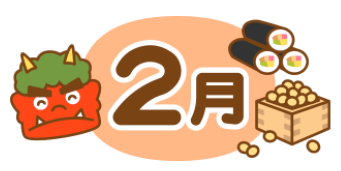 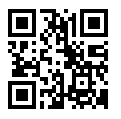 　　　　・・協議会からのお知らせ・・　　　　　　 「野の鳥を呼んでみませんか・・」　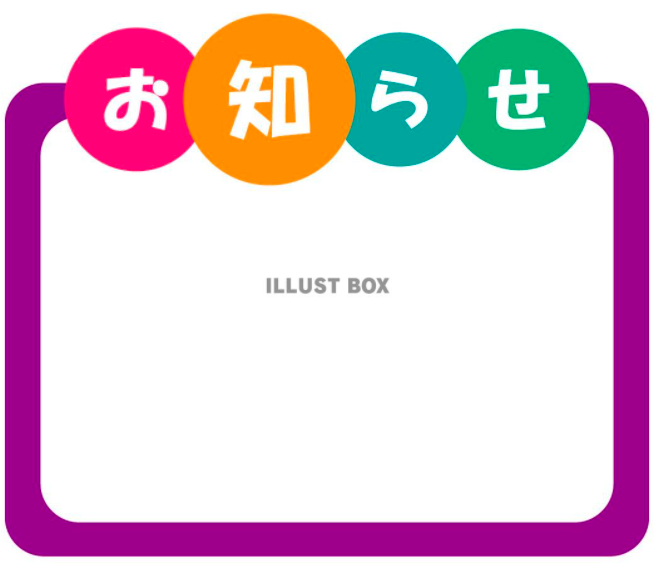 　　　　　　　　　　　　　　　　　　　　　　　　　　　　 ・・市民センター事業開催予定・・  　　　 ・・「生け花講習」開催しました・・ 　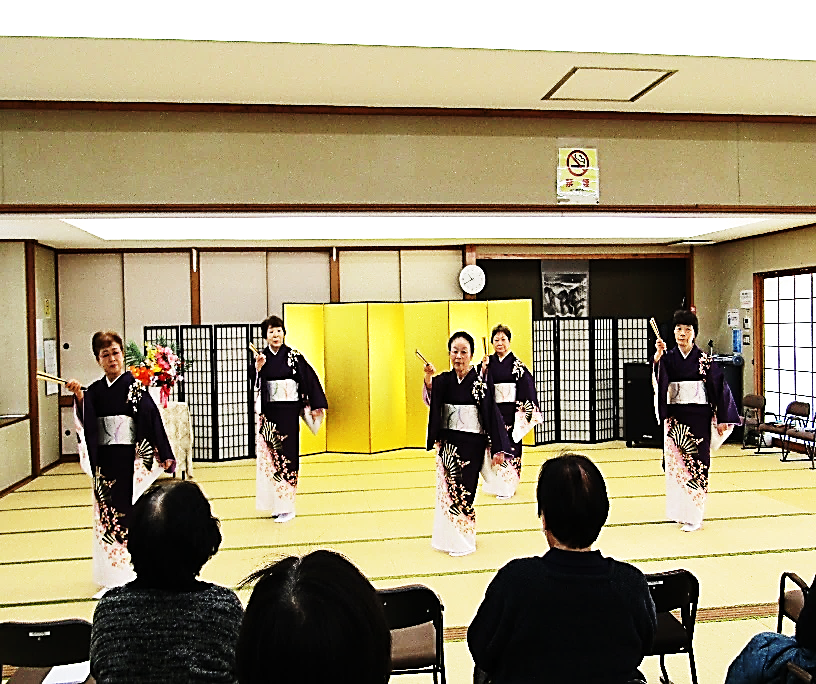 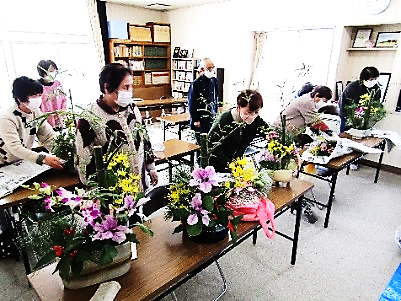 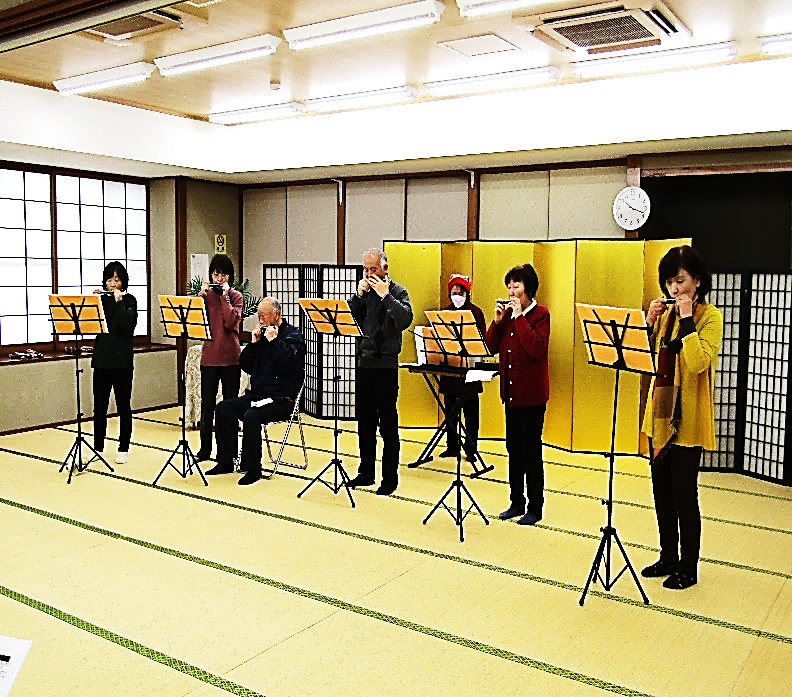 　　　　　・・市民センター事業の報告・・　　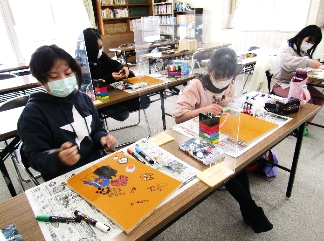 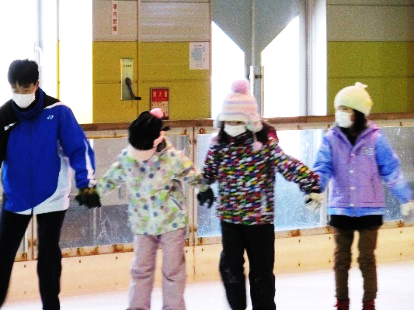 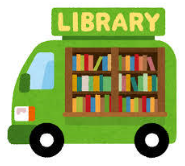 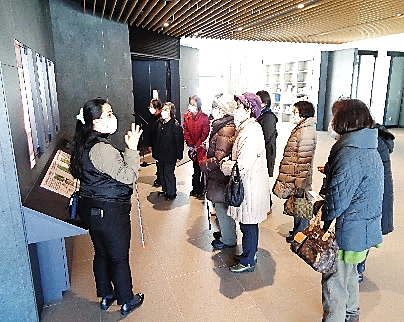 